SECTION 1 – RAISIN TYPE GRAPES1.   Will this operation harvest any raisin type grapes in 2013?1      Yes – Continue    3     No – Go to Section 2			REPORT FOR THE VINEYARDS YOU OPERATED OR MANAGED IN 2013.  (Include vineyards rented or leased from others. Exclude those rented or leased to someone else.)2.  How many total acres of raisin type grape vines are on this operation?……………………………….3.  Of the (item 2) acres of raisin type grape vines, how many acres were or will be harvested this      year 2013?……………………………………………………………………………………………………. 4.  What is the expected total production of raisin type grapes harvested for all purposes this year 2013? SECTION 2 – TABLE TYPE GRAPES1.   Will this operation harvest any table type grapes in 2013?1      Yes – Continue    3     No – Go to Section 3			REPORT FOR THE VINEYARDS YOU OPERATED OR MANAGED IN 2013.  (Include vineyards rented or leased from others. Exclude those rented or leased to someone else.)2.  How many total acres of table type grape vines are on this operation?……………………………….3.  Of the (item 2) acres of table type grape vines, how many acres were or will be harvested this      year 2013?……………………………………………………………………………………………………. 4.  What is the expected total production of table type grapes harvested for all purposes this year 2013? SECTION 3 – WINE TYPE GRAPES1.   Will this operation harvest any wine type grapes in 2013?1      Yes – Continue    3     No – Go to Section 4			REPORT FOR THE VINEYARDS YOU OPERATED OR MANAGED IN 2013.  (Include vineyards rented or leased from others. Exclude those rented or leased to someone else.)2.  How many total acres of wine type grape vines are on this operation?……………………………….3.  Of the (item 2) acres of wine type grape vines, how many acres were or will be harvested this      year 2013?……………………………………………………………………………………………………. 4.  What is the expected total production of wine type grapes harvested for all purposes this year 2013?SECTION 4 – JUICE TYPE GRAPES1.   Will this operation harvest any juice type grapes in 2013?1      Yes – Continue    3     No – Go to Section 5			REPORT FOR THE VINEYARDS YOU OPERATED OR MANAGED IN 2013.  (Include vineyards rented or leased from others. Exclude those rented or leased to someone else.)2.  How many total acres of juice type grape vines are on this operation?……………………………….3.  Of the (item 2) acres of juice type grape vines, how many acres were or will be harvested this      year 2013?……………………………………………………………………………………………………. 4.  What is the expected total production of juice type grapes harvested for all purposes this year 2013?SECTION 5 – CONCORD GRAPES1.   Will this operation harvest any Concord grapes in 2013?1      Yes – Continue    3     No – Go to Section 6			REPORT FOR THE VINEYARDS YOU OPERATED OR MANAGED IN 2013.  (Include vineyards rented or leased from others. Exclude those rented or leased to someone else.)2.  How many total acres of Concord grape vines are on this operation?……………………………….3.  Of the (item 2) acres of Concord grape vines, how many acres were or will be harvested this      year 2013?……………………………………………………………………………………………………. 4.  What is the expected total production of Concord grapes harvested for all purposes this year 2013? SECTION 6 – NIAGARA GRAPES1.   Will this operation harvest any Niagara grapes in 2013?1      Yes – Continue    3     No – Go to Section 7			REPORT FOR THE VINEYARDS YOU OPERATED OR MANAGED IN 2013.  (Include vineyards rented or leased from others. Exclude those rented or leased to someone else.)2.  How many total acres of Niagara grape vines are on this operation?……………………………….3.  Of the (item 2) acres of Niagara grape vines, how many acres were or will be harvested this      year 2013?……………………………………………………………………………………………………. 4.  What is the expected total production of Niagara grapes harvested for all purposes this year 2013? SECTION 7 – CONCLUSIONCOMMENTS about the 2013 grape crop in your locality are appreciated:Survey Results: To receive the complete results of this survey on the release date, go to http://www.nass.usda.gov/resultsGRAPE PRODUCTION INQUIRY - AUGUST 2013OMB No. 0535-0039  Approval Expires: 6/30/2013Project Code: xxx   QID: xxxxxx   SMetaKey: xxxxOMB No. 0535-0039  Approval Expires: 6/30/2013Project Code: xxx   QID: xxxxxx   SMetaKey: xxxxOMB No. 0535-0039  Approval Expires: 6/30/2013Project Code: xxx   QID: xxxxxx   SMetaKey: xxxxOMB No. 0535-0039  Approval Expires: 6/30/2013Project Code: xxx   QID: xxxxxx   SMetaKey: xxxx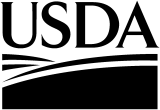 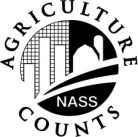 NATIONALAGRICULTURALSTATISTICSSERVICEU.S. Department of AgricultureNOC Division9700 Page Avenue, Suite 400St. Louis, MO 63132-1547Phone: 1-888-424-7828	    FAX:  314-595-9990nass@nass.usda.govU.S. Department of AgricultureNOC Division9700 Page Avenue, Suite 400St. Louis, MO 63132-1547Phone: 1-888-424-7828	    FAX:  314-595-9990nass@nass.usda.govU.S. Department of AgricultureNOC Division9700 Page Avenue, Suite 400St. Louis, MO 63132-1547Phone: 1-888-424-7828	    FAX:  314-595-9990nass@nass.usda.govPlease make corrections to name, address and ZIP Code, if necessary.Information requested in this survey is used to prepare estimates of selected agricultural commodities.  Under Title 7 of the U.S. Code and CIPSEA (Public Law 107-347), facts about your operation are kept confidential and used only for statistical purposes in combination with similar reports from other producers.   Response is voluntary.According to the Paperwork Reduction Act of 1995, an agency may not conduct or sponsor, and a person is not required to respond to, a collection of information unless it displays a valid OMB control number. The valid OMB control number for this information collection is 0535-0039.  The time required to complete this information collection is estimated to average 10 minutes per response, including the time for reviewing instructions, searching existing data sources, gathering and maintaining the data needed, and completing and reviewing the collection of information.Please make corrections to name, address and ZIP Code, if necessary.Information requested in this survey is used to prepare estimates of selected agricultural commodities.  Under Title 7 of the U.S. Code and CIPSEA (Public Law 107-347), facts about your operation are kept confidential and used only for statistical purposes in combination with similar reports from other producers.   Response is voluntary.According to the Paperwork Reduction Act of 1995, an agency may not conduct or sponsor, and a person is not required to respond to, a collection of information unless it displays a valid OMB control number. The valid OMB control number for this information collection is 0535-0039.  The time required to complete this information collection is estimated to average 10 minutes per response, including the time for reviewing instructions, searching existing data sources, gathering and maintaining the data needed, and completing and reviewing the collection of information.Please make corrections to name, address and ZIP Code, if necessary.Information requested in this survey is used to prepare estimates of selected agricultural commodities.  Under Title 7 of the U.S. Code and CIPSEA (Public Law 107-347), facts about your operation are kept confidential and used only for statistical purposes in combination with similar reports from other producers.   Response is voluntary.According to the Paperwork Reduction Act of 1995, an agency may not conduct or sponsor, and a person is not required to respond to, a collection of information unless it displays a valid OMB control number. The valid OMB control number for this information collection is 0535-0039.  The time required to complete this information collection is estimated to average 10 minutes per response, including the time for reviewing instructions, searching existing data sources, gathering and maintaining the data needed, and completing and reviewing the collection of information.Please make corrections to name, address and ZIP Code, if necessary.Information requested in this survey is used to prepare estimates of selected agricultural commodities.  Under Title 7 of the U.S. Code and CIPSEA (Public Law 107-347), facts about your operation are kept confidential and used only for statistical purposes in combination with similar reports from other producers.   Response is voluntary.According to the Paperwork Reduction Act of 1995, an agency may not conduct or sponsor, and a person is not required to respond to, a collection of information unless it displays a valid OMB control number. The valid OMB control number for this information collection is 0535-0039.  The time required to complete this information collection is estimated to average 10 minutes per response, including the time for reviewing instructions, searching existing data sources, gathering and maintaining the data needed, and completing and reviewing the collection of information.Please make corrections to name, address and ZIP Code, if necessary.Information requested in this survey is used to prepare estimates of selected agricultural commodities.  Under Title 7 of the U.S. Code and CIPSEA (Public Law 107-347), facts about your operation are kept confidential and used only for statistical purposes in combination with similar reports from other producers.   Response is voluntary.According to the Paperwork Reduction Act of 1995, an agency may not conduct or sponsor, and a person is not required to respond to, a collection of information unless it displays a valid OMB control number. The valid OMB control number for this information collection is 0535-0039.  The time required to complete this information collection is estimated to average 10 minutes per response, including the time for reviewing instructions, searching existing data sources, gathering and maintaining the data needed, and completing and reviewing the collection of information.Please make corrections to name, address and ZIP Code, if necessary.Information requested in this survey is used to prepare estimates of selected agricultural commodities.  Under Title 7 of the U.S. Code and CIPSEA (Public Law 107-347), facts about your operation are kept confidential and used only for statistical purposes in combination with similar reports from other producers.   Response is voluntary.According to the Paperwork Reduction Act of 1995, an agency may not conduct or sponsor, and a person is not required to respond to, a collection of information unless it displays a valid OMB control number. The valid OMB control number for this information collection is 0535-0039.  The time required to complete this information collection is estimated to average 10 minutes per response, including the time for reviewing instructions, searching existing data sources, gathering and maintaining the data needed, and completing and reviewing the collection of information.Please make corrections to name, address and ZIP Code, if necessary.Information requested in this survey is used to prepare estimates of selected agricultural commodities.  Under Title 7 of the U.S. Code and CIPSEA (Public Law 107-347), facts about your operation are kept confidential and used only for statistical purposes in combination with similar reports from other producers.   Response is voluntary.According to the Paperwork Reduction Act of 1995, an agency may not conduct or sponsor, and a person is not required to respond to, a collection of information unless it displays a valid OMB control number. The valid OMB control number for this information collection is 0535-0039.  The time required to complete this information collection is estimated to average 10 minutes per response, including the time for reviewing instructions, searching existing data sources, gathering and maintaining the data needed, and completing and reviewing the collection of information.CodexxxAcresxxxxxxTotal Quantity(Tons)xxxCodexxxAcresxxxxxxTotal Quantity(Tons)xxxCodexxxAcresxxxxxxTotal Quantity(Tons)xxxCodexxxAcresxxxxxxTotal Quantity(Tons)xxxCodexxxAcresxxxxxxTotal Quantity(Tons)xxxCodexxxAcresxxxxxxTotal Quantity(Tons)xxxWould you rather have a brief summary mailed to you at a later date?Would you rather have a brief summary mailed to you at a later date? Yes = 1     No = 3 Yes = 1     No = 3099Respondent Name:____________________________9911Phone: (    )__________________________9911Phone: (    )__________________________9910          MM        DD        YYDate:        __ __    __ __    __ __9910          MM        DD        YYDate:        __ __    __ __    __ __OFFICE USE ONLYOFFICE USE ONLYOFFICE USE ONLYOFFICE USE ONLYOFFICE USE ONLYOFFICE USE ONLYOFFICE USE ONLYOFFICE USE ONLYOFFICE USE ONLYOFFICE USE ONLYOFFICE USE ONLYOFFICE USE ONLYOFFICE USE ONLYOFFICE USE ONLYOFFICE USE ONLYOFFICE USE ONLYResponseResponseRespondentRespondentModeModeEnum.Eval.Change785Change785Office Use for POIDOffice Use for POIDOffice Use for POIDOffice Use for POIDOffice Use for POIDOffice Use for POID1-Comp2-R3-Inac4-Office Hold5-R – Est6-Inac – Est7-Off Hold – Est8-Known Zero99011-Op/Mgr2-Sp3-Acct/Bkpr4-Partner9-Oth99021-Mail2-Tel3-Face-to-Face4-CATI5-Web6-E-mail7-Fax8-CAPI19-Other9903098100785785 789      __  __  __  -  __  __  __  -  __  __  __ 789      __  __  __  -  __  __  __  -  __  __  __ 789      __  __  __  -  __  __  __  -  __  __  __ 789      __  __  __  -  __  __  __  -  __  __  __ 789      __  __  __  -  __  __  __  -  __  __  __ 789      __  __  __  -  __  __  __  -  __  __  __1-Comp2-R3-Inac4-Office Hold5-R – Est6-Inac – Est7-Off Hold – Est8-Known Zero99011-Op/Mgr2-Sp3-Acct/Bkpr4-Partner9-Oth99021-Mail2-Tel3-Face-to-Face4-CATI5-Web6-E-mail7-Fax8-CAPI19-Other99030981007857851-Comp2-R3-Inac4-Office Hold5-R – Est6-Inac – Est7-Off Hold – Est8-Known Zero99011-Op/Mgr2-Sp3-Acct/Bkpr4-Partner9-Oth99021-Mail2-Tel3-Face-to-Face4-CATI5-Web6-E-mail7-Fax8-CAPI19-Other9903098R. Unit785785Optional UseOptional UseOptional UseOptional UseOptional UseOptional Use1-Comp2-R3-Inac4-Office Hold5-R – Est6-Inac – Est7-Off Hold – Est8-Known Zero99011-Op/Mgr2-Sp3-Acct/Bkpr4-Partner9-Oth99021-Mail2-Tel3-Face-to-Face4-CATI5-Web6-E-mail7-Fax8-CAPI19-Other9903098921785785407408408990699169916S/E NameS/E NameS/E NameS/E NameS/E NameS/E Name